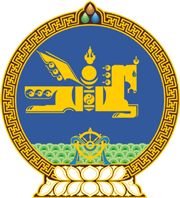 МОНГОЛ УЛСЫН ХУУЛЬ2023 оны 01 сарын 06 өдөр                                                                  Төрийн ордон, Улаанбаатар хот    ОНЦГОЙ АЛБАН ТАТВАРЫН    ТЭМДГИЙН ТУХАЙ ХУУЛЬД    НЭМЭЛТ ОРУУЛАХ ТУХАЙ1 дүгээр зүйл.Онцгой албан татварын тэмдгийн тухай хуулийн 4 дүгээр зүйлийн 4.1 дэх хэсэгт доор дурдсан агуулгатай тайлбар нэмсүгэй:“Тайлбар:Энэ хуульд заасан “согтууруулах ундаа” гэдэгт Онцгой албан татварын тухай хуулийн 6 дугаар зүйлийн 6.1 дэх хэсгийн 4 дэх заалт, 6.11 дэх хэсэгт заасан бүтээгдэхүүнийг ойлгоно.”2 дугаар зүйл.Энэ хуулийг 2023 оны 01 дүгээр сарын 06-ны өдрөөс эхлэн дагаж мөрдөнө.МОНГОЛ УЛСЫН 	ИХ ХУРЛЫН ДАРГА 				Г.ЗАНДАНШАТАР 